Приемы технологии развития критического мышления для достижения качественно новых результатов на уроках географии в 5 классе.И.Ю. Агафонова, учитель географии ГБОУ Школы №268Технология Развитие критического мышления через чтение и письмо (РКМЧП), пришедшая в Россию из США и получившая развитие в работах С.И.Заир-Бека, И.В.Муштавинской и др., позволяет построить урок на основе принципов коммуникативно - деятельностного подхода с учётом целей обучения, направленных на достижение личностных, метапредметных и предметных результатов образования. В основе данной технологии - творческое сотрудничество ученика и учителя, развитие у учащихся аналитического подхода к любому материалу. Она позволяет реализовать основное требование ФГОС: научить ученика учиться, рассчитана не на запоминание материала, а на постановку проблемы и поиск ее решения, является общепедагогической, надпредметной. Это универсальная, проникающая, технология, открытая к диалогу с другими педагогическими подходами и технологиями, позволяет добиваться таких образовательных результатов как умение работать с увеличивающимся и постоянно обновляющимся информационным потоком в разных областях знаний; умение выражать свои мысли (устно и письменно) ясно, уверенно и корректно по отношению к окружающим; умение вырабатывать собственное мнение на основе осмысления различного опыта, идей; умение сотрудничать и работать в группе; способность самостоятельно заниматься своим обучением..Соблюдая трехфазную структуру урока возможно использование различных приемов технологии в зависимости от целей конкретного урока.Характеристика этапов урока.Существуют и другие приемы: трёхчастный дневник, графическая организация материала (концептуальная таблица), кубик (грани), синквейн- и др. Предлагаю в методическую копилку учителя, работающего в 5 классе по академическому учебнику географии «Полярная звезда», задания, разработанные в соответствующих приемах технологии РКМЧП.Список литературыГеография. 5-6 класс: учебник для общеобразовательных организаций с приложением на электронном носителе/ А.И. Алексеев,В.В.Николина, Е.К.Липкина и др.(Полярная звезда). М.:  Просвещение, 2014.-192с.Загашев И. О., Заир-Бек С. И. Критическое мышление: технология развития. – СПб : Альянс-Дельта, 2003. Загашев И. О., Заир-Бек С. И., Муштавинская И. В. Учим детей мыслить критически. СПб: Альянс-Дельта совм. с изд-вом «Речь», 2003. Заир-Бек С.И. , Муштавинская И.В. Развитие  критического мышления на уроке. —  М.:Просвещение, .Кулюткин Ю.Н., Муштавинская И.В.. Образовательные технологии и педагогическая рефлексия. – СПб.: СПб ГУПМ, 2003.РКМ. Информационный банк современного учителя. (Электронное сопровождение к пособию "Технология КМ" С.И Заир-Бек и И.В.Муштавинская) www.kmspb.narod.ru -Современные педагогические технологии. Основной школы в условиях ФГОС/ О.Б.Даутова, Е.В.Иваньшина, О.А.Ивашедкина, Т.Б.Казачкова, О.Н.Крылова, И.В.Муштавинская.-СПб.: КАРО, 2014.Федоров А.В. Развитие критического мышления в медиаобразовании: основные понятия//Инновации в образовании. 2007. http://edu.of.ru/attach/17/11591.docТехнологические этапы I фаза  (evocation).
ВызовII фаза (realization of mening).
Осмысление III фаза (reflection)
Рефлексия  Суть этапаПробуждение имеющихся знаний, интереса к получению новой информацииПолучение новой информацииОсмысление, рождение нового знанияЦель этапаАктуализация опыта и предыдущих знаний обучаемых. Активизация деятельности учащихся.  Формирование мотивации на учебную деятельность. Постановка обучаемыми индивидуальных целей в учебной деятельности. Получение обучаемыми нового знания. Формирование понимания и систематизация знаний, соотнесение известного с новым.  Освоение способа работы с информацией.  Поддержка целей, поставленных на стадии Вызова.Присвоение нового знания. Создание целостного представления о предмете. Расширение проблемного поля, постановка новых целей в учебной деятельности. Работа по оценке и самооценке развития обучаемых в предмете.Деятельность ученикаАнализ известного по изучаемой теме, активизация познавательной деятельности, определение направления своего познанияВступает в контакт с новой информацией, акцентирует свое внимание на поиске ответов на возникшие ранее вопросы и затруднения. 4.  Определяет неясности, пытаясь поставить новые вопросы.   Готовится к анализу и обсуждению услышанного или прочитанного. систематизирует новую информацию по отношению к уже имеющимся у него представлениям. Оценивает свой путь от представления к пониманию.Роль учителяСтимулировать к вспоминанию того, что уже известно по изучаемой теме, способствовать бесконфликтному обмену мнениями в группах, фиксации и систематизации информации, полученной от школьников.Поддерживать активность учащихся, их интерес и инерцию движения, созданную во время фазы вызоваДает возможность увидеть и рассмотреть различные варианты мнений.Отслеживает результат обучения и сам процесс обучения, мышления и деятельности, оценивает результаты работы учениковФормы работысочетание индивидуальной и групповой индивидуальная, парная или групповая, возможна последовательностьсочетание индивидуальной и групповой работыПриемы«Мозговой штурм»  Прогнозирование (по портрету, картине ключевым словам)Альтернативный тест (правильные или неправильные высказывания)  Формулировка вопросов, ответы на которые нужно найти в тексте Кластер Таблица «З–Х–У» (Знаем-Хотим узнать-Узнаем )Перевёрнутые логические цепи Свободное письмо (задаётся тема, а способ воплощения - нет).Чтение текста с маркировкой по методу insert Выделение ключевых слов подчёркиваниемВзаимоопрос и взаимообучение (например, задать друг другу вопросы). Двойной дневник (страница делиться на две части: слева - что понравилось, запомнилось, справа - почему, какие ассоциации).Маркировочная таблица insert Творческая работа – эссеВозвращение к ключевым словам, верным и неверным утверждениям Возврат к стадии вызова (обсудить, что совпало), к перевернутым логическим цепочкам, к ЗХУ.Ведение дневника, письмо другу Достраивание кластера из ключевых слов Перепутанные логические цепиФункции этапаМотивационная       (побуждение к работе, пробуждение интереса к теме)   Информационная (вызов «на поверхность» имеющихся знании по теме)   Коммуникационная
(бесконфликтный обмен мнениями) Информационная (получение новой информации по теме)   Систематизационная (классификация полученной информации по категориям знания)  Коммуникационная  (обмен мнениями)   Информационная (приобретение нового знания)   Мотивационная (побуждение к дальней-шему расширению информационного поля)   Оценочная РезультатыАктуализированный опыт Активизированное знание  Сформированный мотивСистематизированное знание Укрепление целей, заявленных на стадии ВызоваПрисвоенное знание Сформированное целостное представ-ление о предмете Поставленные проб-лемы на будущее. Формируем УУДНазвание приемаМетодические приемы, дидактический материалУмение систематизировать и анализировать информацию на всех стадиях ее усвоенияКластерТема урока: География сегодня. §4 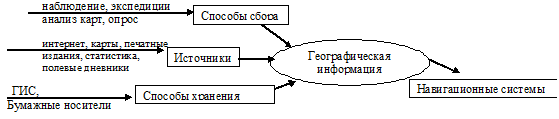 Умение систематизировать и анализировать информацию на всех стадиях ее усвоенияДвойной дневникТема урока: Литосфера и человек. §27 Умение систематизировать и анализировать информацию на всех стадиях ее усвоенияКонцептуальная таблицаТема урока: Расы и народы. §18Умение работать с понятиямиСинквейнТема урока: «Ориентирование на местности». §81. Ориентирование2. точное, подводное 3. находить, определяться, оглядеться 4. выяснить свое местонахождение в пространстве 5. местоположение Умение работать с понятиямиДиамантаТема урока: Земная кора – верхняя часть литосферы. §20 1. Внутренние силы;2. активные, спонтанные;3. создают, двигают, перемещают;4.внутренние силы – энергия  Земли, внешние силы - энергии Солнца;5.изменяют, измельчают, разрушают;6. медленные, постоянные;7. внешние силы.Умение работать с понятиямиМорфологический ящикТема урока «Рельеф Земли. Равнины». §24Работа с картой по созданию копилки равнинных форм рельефа для их последующего анализа и квалификацииУмение работать с понятиямиСогласен/не согласенТема урока: «Земная кора – верхняя часть литосферы». §20 1. Литосфера включает земную кору и верхняя твердая часть мантии.2. Материковая земная кора состоит из 3-х слоев: базальтового, гранитного и осадочного.3. Самая мощная земная кора встречается под горами- до 80 км.  4.Разнообразие поверхности Земли – результат проявления внутренних сил. (-)5.Земная кора находится в постоянном движении.6.Литосфера едина и неделима. (-)7.Извержение вулканов и землетрясений происходит на границах литосферных плит.8. Я живу на крупной малоподвижной литосферной плите –Индо-Австралийской. (-) 9. Температура земной коры с 20-30 м увеличивается на 30с на каждые 100 м.10. Человек относится к внешним силам, изменяющим земную поверхность.11. Океаническая земная кора тоньше, потому что в ней нет гранитного слоя.12.Энергия Солнца и энергия недр Земли приводят в движение все природные процессы.Умение интерп-ретиро-вать, творчес-ки перерабатывать новую информацию, давать рефлексивную оценку пройденногоСоздай паспортТема урока: Рельеф Земли. Горы. §25 Создание характеристики горной системы Гималаев  ( Кавказа) по карте руководствуясь планом из раздела Шаг за шагом стр.87 Умение интерп-ретиро-вать, творчес-ки перерабатывать новую информацию, давать рефлексивную оценку пройденногоДиаграмма ВеннаТема урока: Рельеф Земли. Равнины. §24 Заполняют на основе анализа карт, руководствуясь планом из раздела Шаг за шагом стр 83Умение интерп-ретиро-вать, творчес-ки перерабатывать новую информацию, давать рефлексивную оценку пройденногоСвободное письмо, эссеТема урока: Мы во Вселенной. §5 «Письмо другу инопланетянину». Правильно указать адрес  (от Вселенной до материка, части света)Коротко написать о ЗемлеУмение интерп-ретиро-вать, творчес-ки перерабатывать новую информацию, давать рефлексивную оценку пройденногоДенотантный графУмение осознанного, «вдумчивого» чтенияИнсерт, или условные значки.Тема урока: Географическая карта. §12 (V)  план, аэрофотоснимок, глобус.  (+) модель Земли и её поверхности, обобщение и искажение информации на карте, классификация карт.(?) послойная окраска, градусная сеткаУмение осознанного, «вдумчивого» чтенияЧтение со стопами Тема урока: Солнечный свет на Земле. §7  Можно ли нам  в декабре испытать летние удовольствия? Почему зимний световой день для нас, жителей Санкт –Петербурга всегда короче летнего?Чтение п. 1 Как распределяется свет и тепло на поверхности Земли.В1.стр 28 Сформулируйте географические следствия вращения Земли  вокруг Солнца.В2.стр 28 Почему Солнце в течение года по-разному освещает Землю?В6.стр 28 Закончите предложение: «Угол падения солнечных лучей и высота Солнца над горизонтом уменьшается, если...»По рис 16 стр 26 расскажите о поясах освещенности Земли.О чем писал А.С.Пушкин  в совей повести «Медный всадник»:«И, не пуская тьму ночную На золотые небеса, Одна заря сменить другую Спешит, дав ночи полчаса»? В какое время это возможноЧтение п. 2 Что происходит на Земле в дни солнцестояния и равноденствия?В.3.стр 28 Как Вы думаете на экваторе день всегда равен  ночи? А на полюсах такое бывает?В.4стр 28 Где на Земле день всегда равен  ночи, а Солнце дважды в году бывает в зените.В.5.стр 28 вопрос на выбор правильных утверждений.Прокомментируйте рис.15 стр 25 Распределение солнечных лучей по поверхности Земли в дни равноденствия.Умение осознанного, «вдумчивого» чтенияСюжетная таблицаТема урока: «Как люди открывали Землю (2)». §3ориентироваться в своей системе знаний Прием «Звучит как….», «Выглядит как….»Тема урока: «Земная кора – верхняя часть литосферы». §20«Планета Земля».ориентироваться в своей системе знанийКак вы думаете?Тема урока: Географическая карта. §12 Тезисы для заполнения игрового поля «Всегда, иногда, никогда»1. Изображение земной поверхности возможно на глобусе, географической карте, плане, аэрофотоснимке.2. Чем крупнее масштаб карты, тем подробнее изображение поверхности, тем больше информации мы получим с карты.3. Зеленый цвет на карте и плане несет разную смысловую нагрузку.4. Для изображения земной поверхности используют условные знаки.5. Географические карты  передают точное изображение земной поверхности, без искажений.6. В отличие от плана географическая карта содержит обобщенную информацию, нет подробностей.7.Мелкомасштабные карты используются для изображения небольших территорий. И мало чем отличаются от планов.8. Географические карты  различаются по масштабу, пространственному охвату и содержанию.9.Санкт-Петербург для туриста лучше изобразить с применением крупного масштаба.10. Географическая карта несет больше информации, чем описание места, она наглядна, позволяет планировать и прогнозировать.11. Географические карты имеют математическую основу - градусную сетку, которую образует сеть тонких линий.12. Легенда карты – это список всех условных знаков с расшифровкой, которые на карте использованы для передачи информации.13. Географической картой называют уменьшенное изображение поверхности Земли при помощи условных знаков.14.Географическая карта может заменить глобус.15.Знакомиться с природными объектами материков лучше на общегеографических картах.16. Читать карту - значит понимать ее условные знаки.17 Географическая карта  показывает всю земную поверхность.18. Карта Российской Федерации стр 178-179 относится к крупномасштабным.19.Самая точная пространственная модель Земли – географическая карта.20. Для  изучения населения Земли можно воспользоваться специальными тематическими картами.Умение формулировать и решать проблемыФишбоунТема урока: Литосфера и человек. §27 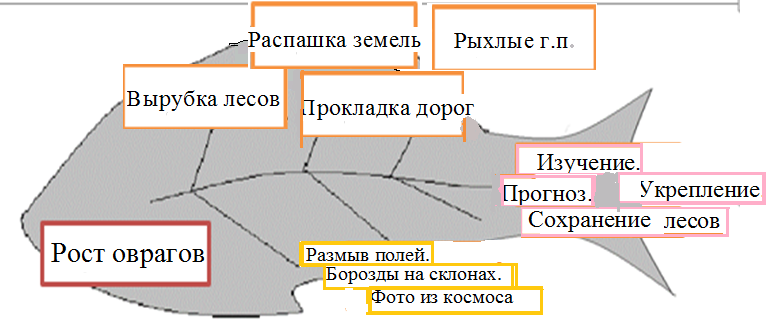 Умение планировать собственную учебную деятельностьТаблица “Толстые и тонкие вопросы” .Тема урока: Зачем нам география и как мы будем её изучать. Умение вести аргументированную дискуссиюПерекрестная дискуссияТема урока: Движения земной коры (2)».. §23Вопрос  для дискуссии: Стоит ли заселять опасные территории, где извергаются вулканы, происходят землетрясения?Да                                                  Нет 1.  плодородие                              1.гибнут люди 2.  службы предупреждения        2.урон хозяйству 3.  красота мест                            3.дороже строительствоВывод (краткий): Да, потому что…   Нет, потому что… (аргументы) Умения в области само- и взаимооценки Оценочное окноТема урока: «Ориентирование на местности». §8